Свидетельство о государственной регистрации права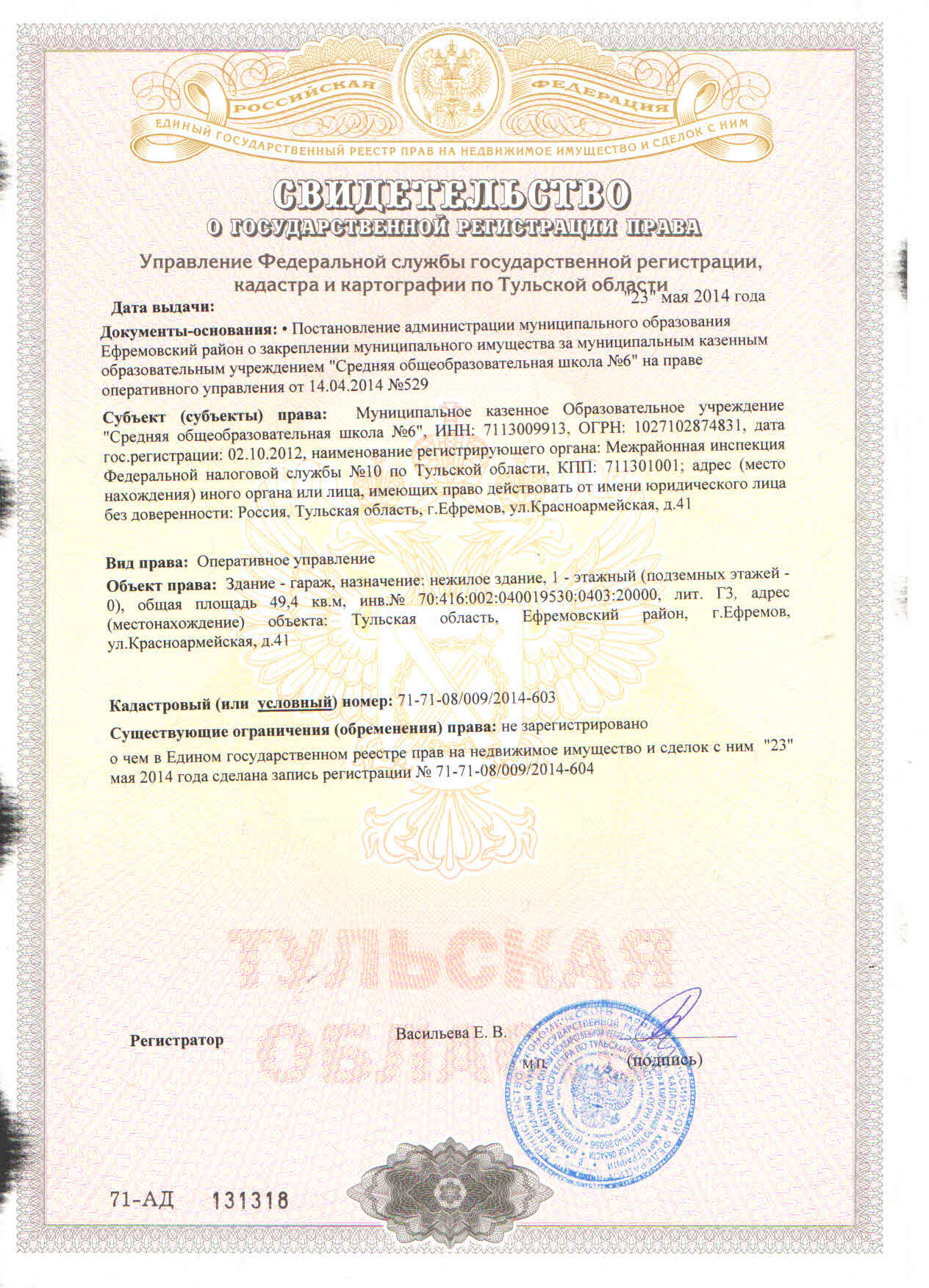 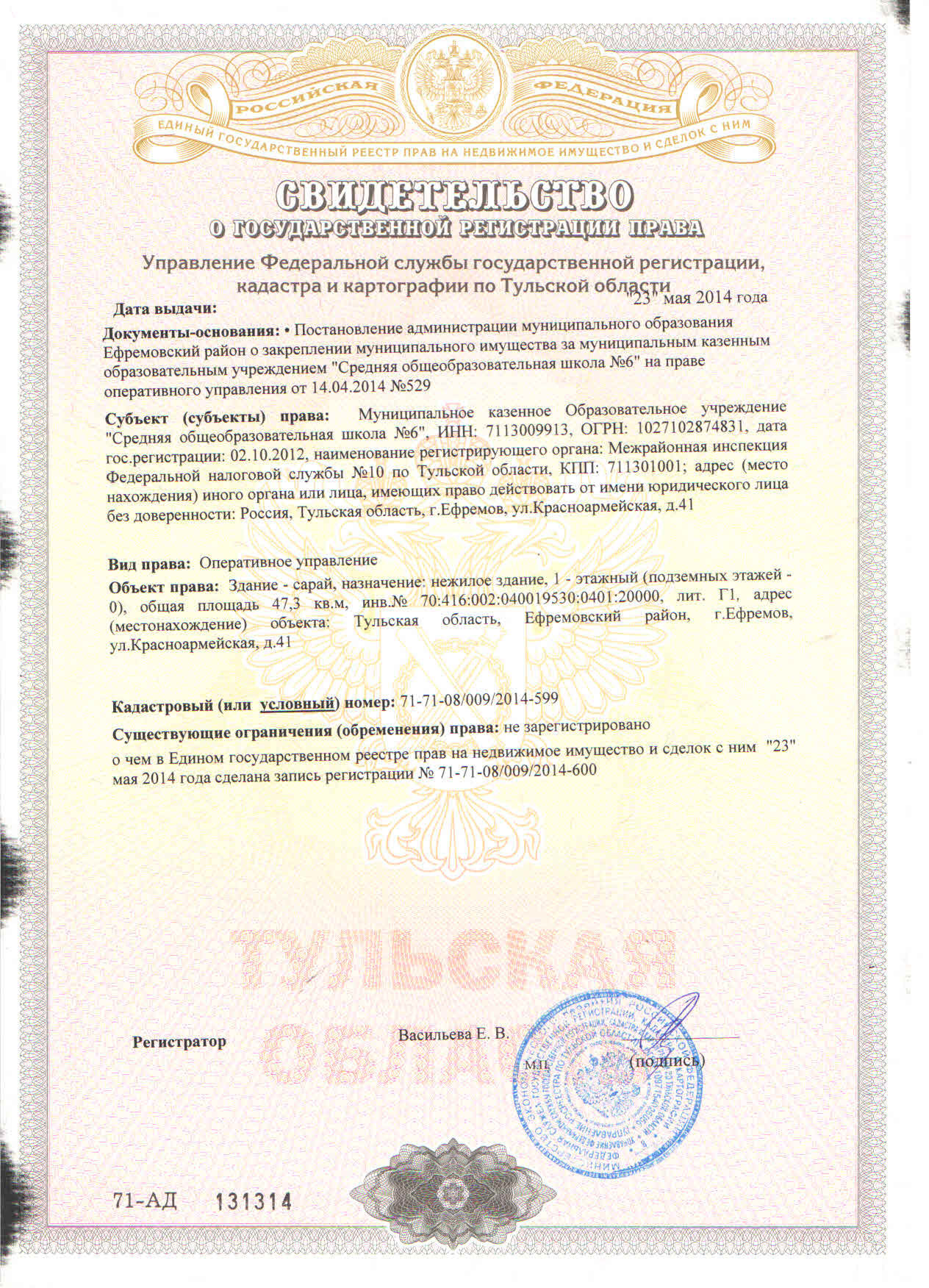 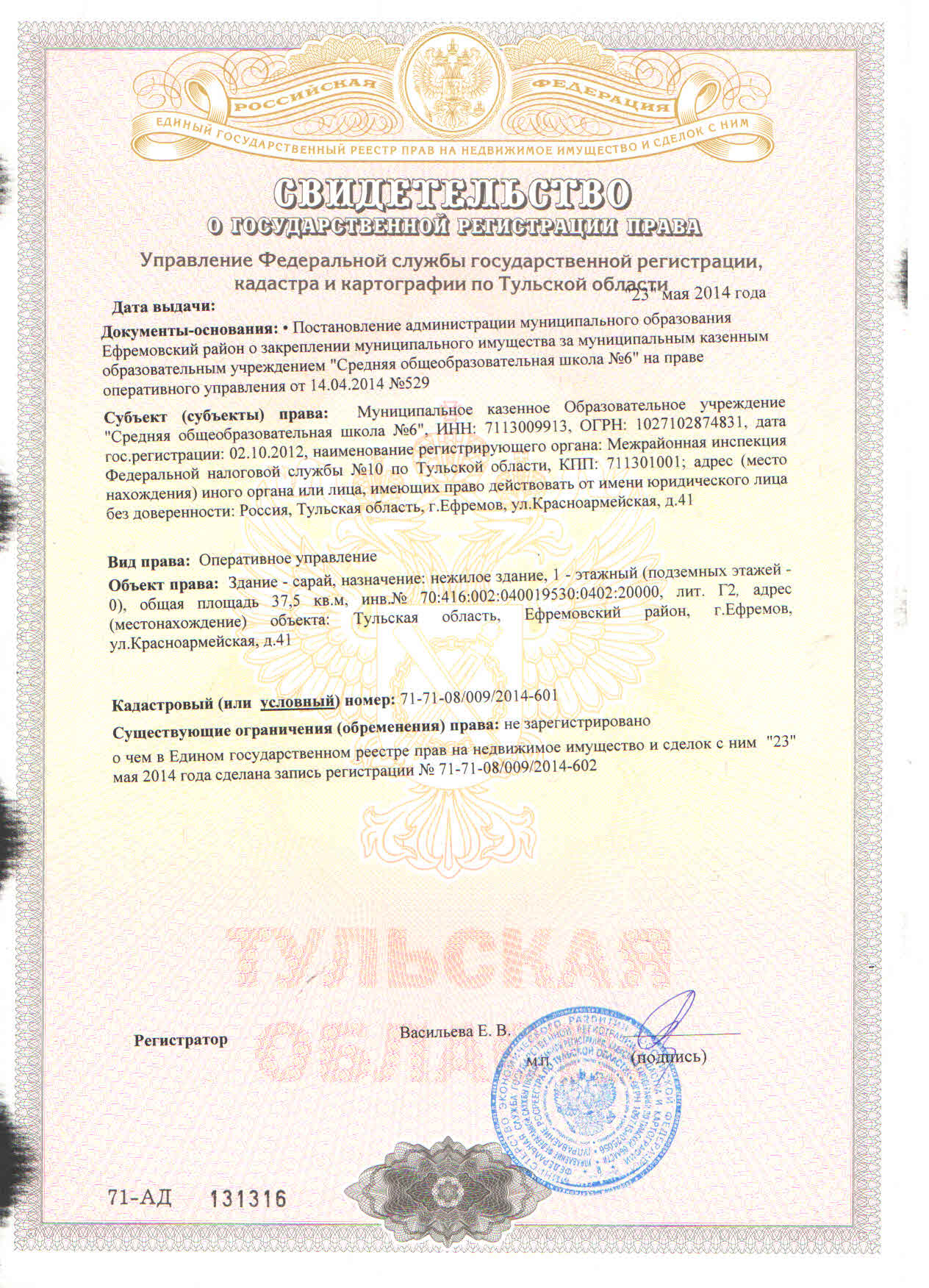 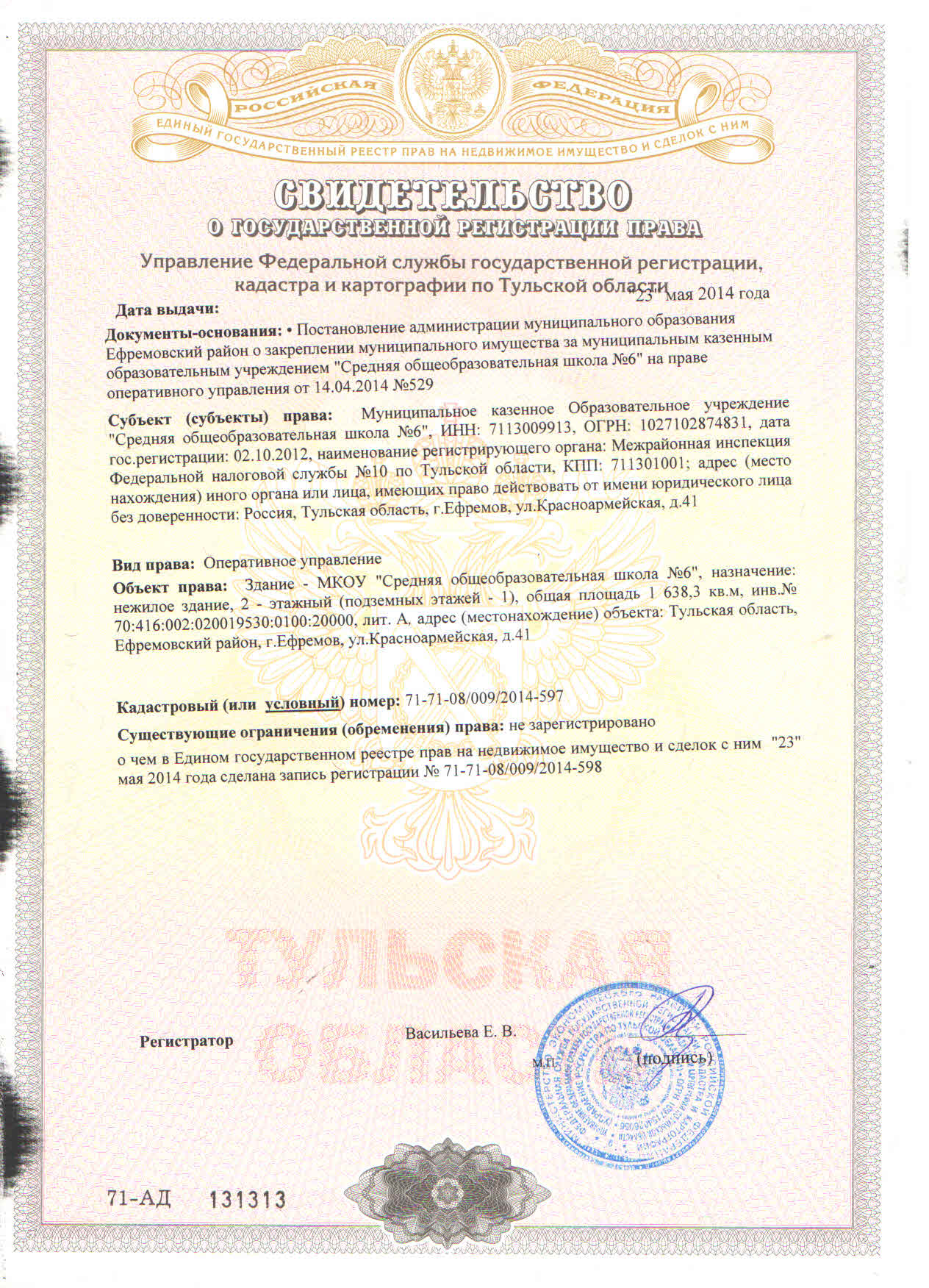 